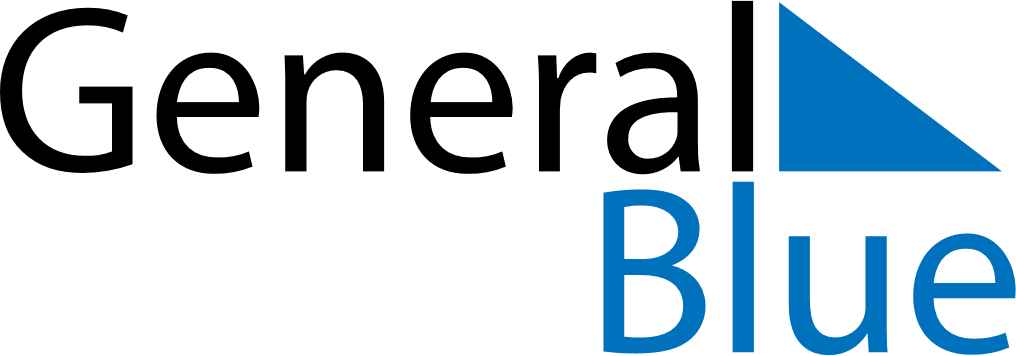 August 2025August 2025August 2025Saint BarthelemySaint BarthelemyMONTUEWEDTHUFRISATSUN1234567891011121314151617Assumption18192021222324Saint Barth25262728293031